Collecte 25 december: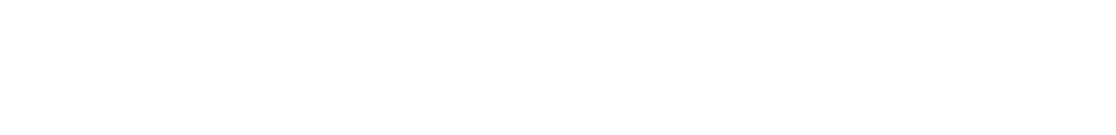 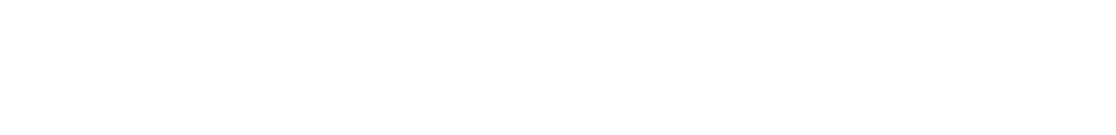 1e collecte is bestemd voor: Vluchtelingenkinderen in Griekenland2e collecte is voor: kerkCollecte 27 december:1e collecte is bestemd voor: Diaconie2e collecte is voor: kerkUw giften voor de diaconie kunt u overmaken op rekeningnummer: NL 60 RABO 0334 7001 91 t.n.v. Diaconie P.G. Op ‘e Noed te Sint Nicolaasga.Met vriendelijke groet en dank namens de diaconie.Uw giften voor de kerk kunt u overmaken op rekeningnummer: NL09.RABO.0126.1595.48 t.n.v. Protestantse gemeente Op ‘e Noed. Alvast bedankt!  Ook uw gift voor de restauratie van de Sint Nykster kerkklok kunt u via de bank over maken. Dit kan op bankrekeningnummer: NL23.RABO.0124.7477.52 t.n.v. restauratiecommissie Op ‘e Noed. Bloemen:De bloemen van zondag 27 december gaan naar dhr. Pieter Hoekstra, Wielwei 37, Doniaga.Diensten; Aan de diensten van kerstavond en kerstmorgen werken mee: Wim en Rieneke van der Wal, begeleid door Mark de Lange, de band Foar de Wyn, Jan de Jong en Alie RuniaOrde van dienst 24 december (kerstavond), voorganger: Gerda KeijzerLied: ‘In het licht’Lied: 507, 1, 2 en 3Lied: ‘Silent night’Lezing: Lucas 2: 1-20Lied: 503Lied: ‘Midden in de winternacht’Lied: 478, 1 en 4Lied: ‘Kerstnacht boven Bethlehem’Lied: ‘Ere zij God’Orde van dienst 25 december, voorganger Gerda Keijzer;Lied: ‘O holy night’Lied: 479, 1, 2 en 4Lied: ‘Er is een kindeke geboren op aard’Lied voor de kinderen: ‘Wij zijn de stoere herders’Lied: 485Lezing: Lucas 2: 1-20Lied 476, 1 en 3Lied: 496Lied: ‘Ere zij God´Lied: ‘Een kind is ons geboren’Orde van dienst 27 december, voorganger Gerda KeijzerLied: Psalm 93, 1 en 4Lied 496, 1 en 3Lezing: Lucas 2: 22-40Lied: 505, 1 2, en 3Lied 512, 1, 2, 3, 4 en 5Lied: 482, 1 en 3Liturgisch bloemschikken Advent en Kerst 2020Thema: Het Goede Leven, Bloeien in Gods lichtDe basisvorm voor de adventsschikking bestaat uit een zelfgemaakte schaal van bamboe, opgebouwd uit driehoekjes. Het getal 3 staat symbool voor de verbinding tussen God, de mens en de medemens.De schaal wordt geplaatst op 4 pijlers (wijnflessen). Het getal 4 verwijst naar 4 adventszondagen. Het verwijst ook naar de 4 windrichtingen. Een Goed Leven voor ieder waar je ook geboren bent.De schaal staat symbool voor de plek waar jouw wiegje heeft gestaan. De schaalvorm is een open vorm. Waar je ook vandaan komt, het is door de komst van Jezus Christus voor iedereen mogelijk om dat Goede Leven te ervaren en tot bloei te komen in Gods licht!(bij de schikkingen en uitleg is gebruik gemaakt van de brochure van de PKN:  Advent en Kerst 2020). Uitleg liturgische schikking Kerstavond 24 december 2020. Lezing: Lucas 2: 1 – 21Een schikking met 4 brandende kaarsen en bloemen. Het licht van Kerst breekt door!------------------------------------------------------------------------------------------------------------------Nu daagt het in het Oosten het Licht schijnt overal Hij komt de volken troosten Die eeuwig heersen zal.Uitleg liturgische schikking 1e Kerstdag 25 december 2020. Lezing: Johannes 1: 1 – 14.Johannes spreekt over een nieuw begin: “In het begin was het Woord en het Woord was bij God en het Woord was God”. Met de geboorte van het Kerstkind is er een nieuw begin, dat met Kerst wordt gevierd. Witte bloemen als symbool voor dit feest. De kleine schaal staat symbool voor het nieuwe begin. Er branden 5 kaarsen.---------------------------------------------------------------------------------------------------------------------Ik open mijn ziel en vul de schaal van mijn leven met Gods nieuwe begin.Hul mij in kleuren en geuren van het uitbundige feest van Gods licht voor heel de wereld. Oost, West, Noord en Zuid.Hemel en aarde zijn nu verbonden. Mensen wereldwijd herkennen elkaar in Jezus, de Zoon, onze Heer.Woord van leven, levend Woord. Het Goede Leven doorgebroken, voor iedereen!Pastoraat in coronatijd: De pastores zijn nog erg voorzichtig met het plannen van huisbezoeken. Dat betekent niet dat we niet op huisbezoek gaan, maar spaarzaam. De aantallen besmettingen gaan continu op en neer en laten ook in onze regio nog geen mooie daling zien. Voorzichtigheid is dus geboden. Maar laten we dit afspreken: als u behoefte heeft aan een bezoek, laat het ons dan gerust weten. Dan komen we zo snel mogelijk.Geertje van der Meer, 058-2551135 of 06-42623575Gerda Keijzer, tel. 06 82 69 49 98Activiteiten afgelast:Alle doordeweekse activiteiten van het jaarprogramma gaan de komende weken niet door. Kerstengelproject 2020:Lijkt het u ook mooi om eens een engel te zijn?? We reiken u een idee aan de hand waar u mogelijk iets mee kunt: In de 4 weken van Advent breng je als kerstengel een kleine attentie/ kaart bij iemand die om wat voor reden dan ook extra aandacht nodig heeft. De kerstengel ‘werkt’ anoniem.  Dit geeft de kerstengel de gelegenheid om iets te delen wat je anders niet zo snel zou doen. Het geeft ook gelegenheid om engel te zijn voor iemand waar je normaal geen contact mee hebt. Er zit geen (verplicht) bezoek aan vast. Juist de verrassing dat er onverwachts iets leuks in de brievenbus zit of aan de deur hangt, is wat mensen vaak zo raakt.Collecte Eerste Kerstdag: Voor vluchtelingenkinderen in Griekenland:Duizenden bange kinderen wachten in Griekse vluchtelingenkampen op de winter die komt. Ze zijn hier, soms helemaal alleen, aangekomen vanuit het Midden-Oosten en Afrika, op zoek naar warmte en veiligheid. Is dit de plek waar ze eindigen? De situatie van deze kinderen is urgenter dan ooit. Samen staan we op omdat we geloven dat deze kinderen recht hebben op een beter leven. We helpen met voedsel, kleding en onderwijs en proberen hen op een betere plek te krijgen. Ook investeren we in de landen van herkomst in een beter leven voor kinderen.Juist met advent leven we toe naar een nieuw begin: de geboorte van Jezus, zelf een vluchtelingenkind. In Hem gaf God licht in het donker, en dat geven wij door. Kerken staan op omdat ze geloven in een beter leven voor kinderen in Griekse vluchtelingenkampen. We helpen de kinderen met voedsel, kleding en onderwijs en we proberen hen op een betere plek te krijgen. Kom ook in actie en geef! Geef licht aan vluchtelingenkinderen in Griekenland.Deze collecte wordt door de diaconie van harte bij u aanbevolen.BINGO!Verveelt u zich tussen Kerst en Oud en Nieuw en wilt u iets leuks gaan doen op veilige afstand? Dat kan! Wij van actiegroep Joure organiseren 28 december om 19.30 een online bingo! U kunt dan onze livestream volgen en meedoen met de bingo! Er zijn leuke prijsjes te winnen! We spelen twee rondes, een gewone ronde en een superronde. Kaarten kunt u bestellen via deze link: geef.ws/bingojoure. Meer informatie volgt nadat u kaarten heeft gekocht. Speel mee en help ons bouwen aan verandering! Groetjes World Servants JoureVerhuizing:Fam. de Haan, Lytse Buorren 20, Idskenhuizen, gaan per 1 januari 2021 verhuizen naar Borculo.Z.O. komende week:Vanwege de kerstdagen en Oud en Nieuw wordt de Z.O. op woensdag verstuurd. Kopij dus graag vòòr woensdag doorgeven!Kerstwensen:Er werden zoveel kaarten bij ons bezorgd met daarop goede en hartelijke wensen voor de kerstdagen en het nieuwe jaar! Hartelijk bedankt.Ook voor jullie allen: Gezegende kerstdagen en een gezond en gelukkig 2021.Gerda KeijzerGeertje van der MeerKerststal Idskenhuizen:Er is een kindeke geboren op aard…..
Jozef en Maria in de stal, waar in de kerstnacht kindje Jezus op aarde komt. Omringd  door de herders en met hun schapen.Deze kerststal staat opgesteld in de nieuwe hal van de kerk in Idskenhuizen.Wanneer je de komende dagen, tot aan 2 januari 2021 een wandeling, fietstochtje of autoritje maakt kunt u de kerststal  bewonderen.Jan en Christien Dijkstra van atelier Ashtown uit Idskenhuizen heeft de kerststal beschikbaar gesteld.   